Научно-методические материалы, разработанные в ходе реализации программыс 01.09.2022 по 31.08.2024«10» июня 2024 г.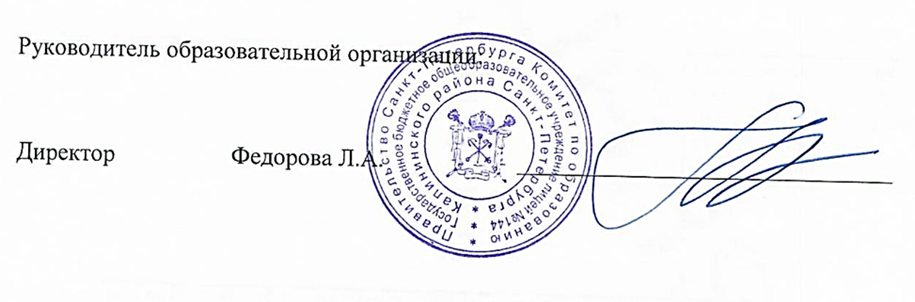 №Перечень мероприятий Перечень мероприятий Публикации в СМИПубликации в СМИПубликации в СМИСлавинская О.М. «Самоопределение школьника через развитие творческого и познавательного потенциала» Всероссийский журнал «Педагогический опыт»ISSN: 2949-3129, УДК 371.321.1, ББК 74.202.4, СМИ: ЭЛ № ФС 77 – 64783 от 02.02.2016 г, опубликовано  27.05.2024https://www.pedopyt.ru/categories/19/articles/3923Александрова К.Д. Технологические карты уроков по программе «Робототехника: конструирование и программирование»  Портал «Академия Развития Творчества «АРТ-талант» Свидетельство о регистрации СМИ в сфереобразования Эл № ФС77-59675 от 23 октября 2014гhttps://www.art-talant.org/publikacii/84789-tehnologicheskie-karty-urokov-po-programme-robototehnika-konstruirovanie-i-programmirovanieАлександрова Д.Н. «Атлас профессий» Образовательный портал «Продленка» https://www.prodlenka.org/metodicheskie-razrabotki/542539-atlas-professijИдрисова И.С. Разработка открытого урока математики в 6 классе на тему «Длина окружности. Площадь круга» Образовательная социальная сеть nsportal. Ru https://nsportal.ru/shkola/matematika/library/2024/05/30/matematika-6-klass-otkrytyy-urok-po-teme-dlina-okruzhnostiИванова И.Б. Методическая разработка урока информатики для 9 класса на тему «Построение графиков функций в табличном процессоре ms excel» СМИ "Фонд образовательной и научной деятельности 21 века" [Свидетельство о регистрации СМИ ЭЛ № ФС77-82417] https://fond21veka.ru/publication/11/27/536244/ Иванова И.Б., Касаткина Н.С.	«Инженерно-технологические игры как элемент профориентационной работы в школе» Журнал «Образование в современной школе» № 3-4 (231), 2024Викулина Л.С.	 Дополнительный материал по физике на тему "Применение силы Лоренца" (9, 11 класс) https://infourok.ru/dopolnitelnyj-material-po-fizike-na-temu-primenenie-sily-lorenca-9-11-klass-7193494.htmlВикулина Л.С.	Презентация к уроку по физике для 9 класса по теме «Отражение звука. Эхо»	https://infourok.ru/prezentaciya-po-fizike-dlya-9-klassa-na-temu-otrazhenie-zvuka-eho-7191080.htmlВайц К.С. Опыт эффективного вовлечения родителей в систему государственно-общественного управления образовательной организацией	Журнал «Академический вестник. Вестник СПб АППО», выпуск 3(61), 2023Вайц К.С. Актуальные практики вовлечения родителей в систему государственно-общественного управления образовательной организацией	Журнал «Образование в современной школе», №1-2, 2024Яковченко Е.Н.  Краткосрочная дополнительная общеразвивающая программа «Интернет вещей»	Журнал «Образование в современной школе» № 3-4 (231), 2024- Фомичева Г.О. В поисках успеХА  Журнал «Образование в современной школе» № 3-4 (231), 2024Методические разработкиМетодические разработкиМетодические разработкиПроект  «ПРО_ИГРЫ: ИНЖЕНЕРЫ БУДУЩЕГО» Вайц К.С., Иванова И.Б., Касаткина Н.С., заместитель директора по УВР ГБОУ лицея № 144 Калининского района Санкт-Петербургаhttp://lyceum144.ru/media/2024/06/144_%D0%BF%D1%80%D0%BE_%D0%B8%D0%B3%D1%80%D1%8B_144_(1).docxМЕТОДИЧЕКАЯ РАЗРАБОТКА « Инженерно-технологическая командная игра «ЭнерджериУм» Иванова И.Б., учитель информатики, заместитель директора по УВРhttp://lyceum144.ru/media/%D0%B3%D1%80%D0%B0%D0%BD%D1%82/%D0%B8%D0%B2%D0%B0%D0%BD%D0%BE%D0%B2%D0%B0_%D0%B8%D0%B1_%D0%B8%D1%8D%D1%81/%D0%B8%D0%B2%D0%B0%D0%BD%D0%BE%D0%B2%D0%B0_%D0%B8%D0%B1_%D0%BC%D0%B5%D1%82%D0%BE%D0%B4%D0%B8%D1%87%D0%B5%D1%81%D0%BA%D0%B0%D1%8F_%D1%80%D0%B0%D0%B7%D1%80%D0%B0%D0%B1%D0%BE%D1%82%D0%BA%D0%B0_%D0%B8%D0%B3%D1%80%D0%B0_%D1%8D%D0%BD%D0%B5%D1%80%D0%B4%D0%B6%D0%B5%D1%80%D0%B8%D1%83%D0%BC.pdfМетодическая разработка «Успешный опыт реализации практико-ориентированного модуля профориентационной работы» Вайц К.С., Иванова И.Б., Касаткина Н.С., заместитель директора по УВР государственного бюджетного общеобразовательного учреждения лицея № 144 Калининского района Санкт-Петербургаhttp://lyceum144.ru/media/2024/06/%D1%83%D1%81%D0%BF%D0%B5%D1%88%D0%BD%D1%8B%D0%B9_%D0%BE%D0%BF%D1%8B%D1%82_%D1%80%D0%B5%D0%B0%D0%BB%D0%B8%D0%B7%D0%B0%D1%86%D0%B8%D0%B8_%D0%BF%D1%80%D0%B0%D0%BA%D1%82%D0%B8%D0%BA%D0%BE-%D0%BE%D1%80%D0%B8%D0%B5%D0%BD%D1%82%D0%B8%D1%80%D0%BE%D0%B2%D0%B0%D0%BD%D0%BD%D0%BE%D0%B3%D0%BE_%D0%BC%D0%BE%D0%B4%D1%83%D0%BB%D1%8F_%D0%BF%D1%80%D0%BE%D1%84%D0%BE%D1%80%D0%B8%D0%B5%D0%BD%D1%82%D0%B0%D1%86%D0%B8%D0%BE%D0%BD%D0%BD%D0%BE%D0%B9_%D1%80%D0%B0%D0%B1%D0%BE%D1%82%D1%8B_%D0%B2%D0%B0%D0%B9%D1%86_%D0%BA.%D1%81.%2C_%D0%B8%D0%B2%D0%B0%D0%BD%D0%BE%D0%B2%D0%B0_%D0%B8.%D0%B1.%2C_%D0%BA.docxМетодические рекомендации «Применение технологии STEAM на уроке английского языка» Вайц К.С., учитель английского языка, заместитель директора по УВР ГБОУ лицея № 144 Калининского района Санкт-Петербургаhttp://lyceum144.ru/media/2024/06/%D0%B2%D0%B0%D0%B9%D1%86_%D0%BA%D1%81_%D0%BC%D0%B5%D1%82%D0%BE%D0%B4%D0%B8%D1%87%D0%B5%D1%81%D0%BA%D0%B8%D0%B5_%D1%80%D0%B5%D0%BA%D0%BE%D0%BC%D0%B5%D0%BD%D0%B4%D0%B0%D1%86%D0%B8%D0%B8_%D0%BF%D1%80%D0%B8%D0%BC%D0%B5%D0%BD%D0%B5%D0%BD%D0%B8%D0%B5_%D1%82%D0%B5%D1%85%D0%BD%D0%BE%D0%BB%D0%BE%D0%B3%D0%B8%D0%B8_steam.docxВидеоматериалы. Мастер-классыhttp://pmof2022.lyceum144.ru/glavnaya/innovatsionnyi-pedagogicheskii-marafon/Видеоматериалы. Мастер-классыhttp://pmof2022.lyceum144.ru/glavnaya/innovatsionnyi-pedagogicheskii-marafon/Видеоматериалы. Мастер-классыhttp://pmof2022.lyceum144.ru/glavnaya/innovatsionnyi-pedagogicheskii-marafon/Формирования основ инженерного мышления  младших школьников на уроках  математики: формирование представлений о математических понятиях и отношенияхАлександрова Диана Николаевна, учитель начальных классов  ГБОУ лицея №144Формирования основ инженерного мышления  младших школьников на уроках  математики. Закрепление умения решать текстовые задачи: составление  плана решения задачиНикитина Наталья Владимировна, учитель начальных классов  ГБОУ лицея №144Формирования основ инженерного мышления  младших школьников на уроках  математики: построение модели задачиТелятникова Татьяна Юрьевна, учитель начальных классов  ГБОУ лицея №144Развитие гибких навыков на занятиях по математикеЗакуцкая Марина Владимировна, учитель математики ГБОУ лицея №144Простые механизмы. Зубчатая передачаБаличев Илья Федорович, учитель технологии, ГБОУ лицей №144Стендовые доклады http://lyceum144.ru/innovatsionnaya-deyatelnost/peterburgskii-mezhdunarodnyi-obrazovatelnyi-forum-2020/peterburgskii-mezhdunarodnyi-obrazovatelnyi-forum-2023/?force=trueСтендовые доклады http://lyceum144.ru/innovatsionnaya-deyatelnost/peterburgskii-mezhdunarodnyi-obrazovatelnyi-forum-2020/peterburgskii-mezhdunarodnyi-obrazovatelnyi-forum-2023/?force=trueСтендовые доклады http://lyceum144.ru/innovatsionnaya-deyatelnost/peterburgskii-mezhdunarodnyi-obrazovatelnyi-forum-2020/peterburgskii-mezhdunarodnyi-obrazovatelnyi-forum-2023/?force=trueПотенциал социального партнерства в создании условий для успешного профессионального самоопределения школьниковВайц Карина Сергеевна, заместитель директора по НМР, учитель английского языка ГБОУ лицея №144 Калининского района Санкт-Петербургаhttp://lyceum144.ru/media/pmof2022/%D0%B2%D0%B0%D0%B9%D1%86_%D0%BF%D0%BC%D0%BE%D1%84.pdfПодготовка к соревнованиям и чемпионатам по профессиональным компетенциям в условиях школьных цифровых лабораторийИванова Ирина Борисовна, заместитель директора по ИКТ, учитель информатики ГБОУ лицея №144http://lyceum144.ru/media/pmof2022/%D0%B8%D0%B2%D0%B0%D0%BD%D0%BE%D0%B2%D0%B0_%D0%B8%D0%B1_%D0%BF%D1%80%D0%B5%D0%B7%D0%B5%D0%BD%D1%82%D0%B0%D1%86%D0%B8%D1%8F__xiii_%D0%BF%D0%BC%D0%BE%D1%84.pdfПрофессиональное самоопределение учащихся в рамках внеклассной и внеурочной деятельности. Сычева Ирина Валерьевна, заместитель директора по УВР, учитель математики ГБОУ лицей № 144http://lyceum144.ru/media/pmof2022/%D1%80%D0%B0%D0%B7%D0%B4%D0%B0%D1%82%D0%BE%D1%87%D0%BD%D1%8B%D0%B9_%D0%BC%D0%B0%D1%82%D0%B5%D1%80%D0%B8%D0%B0%D0%BB_%D1%81%D1%8B%D1%87%D0%B5%D0%B2%D0%B0_%D0%B8.%D0%B2..pdfОбразовательный маршрут инженерных классов. Касаткина Наталия Сергеевна, зам. директора по УВР, учитель математики ГБОУ лицея №144http://lyceum144.ru/media/pmof2022/%D1%80%D0%B0%D0%B7%D0%B4%D0%B0%D1%82%D0%BA%D0%B0_%D0%B4%D0%BB%D1%8F_%D1%84%D0%BE%D1%80%D1%83%D0%BC%D0%B0_%D0%BA%D0%B0%D1%81%D0%B0%D1%82%D0%BA%D0%B8%D0%BD%D0%B0_%D0%BD.%D1%81.(1).pdfФормирование основ инженерного мышления в урочной деятельности и в системе дополнительного образования младших школьников. Александрова Кристина Дмитриевна, педагог дополнительного образования ГБОУ лицея №144http://lyceum144.ru/media/pmof2022/%D1%80%D0%B0%D0%B7%D0%B4%D0%B0%D1%82%D0%BA%D0%B0_%D0%B0%D0%BB%D0%B5%D0%BA%D1%81%D0%B0%D0%BD%D0%B4%D1%80%D0%BE%D0%B2%D0%B0_%D0%BA%D0%B4.pdfУспех в учебе без ущерба для здоровья. Закуцкая Марина Владимировна, учитель математики ГБОУ лицея №144http://lyceum144.ru/media/pmof2022/%D0%B8%D1%81%D0%BF%D1%80%D0%B0%D0%B2%D0%BB%D0%B5%D0%BD%D0%BD%D1%8B%D0%B9_%D1%88%D0%B0%D0%B1%D0%BB%D0%BE%D0%BD_%D0%B7%D0%B0%D0%BA%D1%83%D1%86%D0%BA%D0%B0%D1%8F_%D0%BC%D0%B2.pdfНаблюдение и эксперимент как средство формирования проектных умений младших школьников. Телятникова Татьяна Юрьевна, учитель начальных классов ГБОУ лицея №144http://lyceum144.ru/media/pmof2022/%D1%80%D0%B0%D0%B7%D0%B4%D0%B0%D1%82%D0%BA%D0%B8_%D0%B4%D0%BB%D1%8F_%D1%84%D0%BE%D1%80%D1%83%D0%BC%D0%B0_%D1%82%D0%B5%D0%BB%D1%8F%D1%82%D0%BD%D0%B8%D0%BA%D0%BE%D0%B2%D0%B0.pdfПодготовка обучающихся к соревнованиям инженерно-технической направленности как ресурс профессионального самоопределения. Сухачева Валерия Артемовна, учитель информатики ГБОУ лицея № 144http://lyceum144.ru/media/pmof2022/%D1%85%D0%B0%D0%B9%D0%BA%D0%B0%D1%80%D0%B0_%D0%B8%D0%BD_%D0%BF%D1%80%D0%B5%D0%B7%D0%B5%D0%BD%D1%82%D0%B0%D1%86%D0%B8%D0%B8_%D0%B4%D0%BB%D1%8F_%D0%B2%D1%8B%D1%81%D1%82%D1%83%D0%BF%D0%B0%D1%8E%D1%89%D0%B8%D1%85_%D0%BD%D0%B0_%D1%84%D0%BE%D1%80%D1%83%D0%BC%D0%B5_%D0%BF%D0%BE%D1%87%D1%82%D0%B0_(1).pdfМинипроекты как метод развития одаренности на уроке математики. Хайкара Инга Николаевна, учитель математики ГБОУ лицея №144http://lyceum144.ru/media/pmof2022/%D1%85%D0%B0%D0%B9%D0%BA%D0%B0%D1%80%D0%B0_%D0%B8%D0%BD_%D0%BF%D1%80%D0%B5%D0%B7%D0%B5%D0%BD%D1%82%D0%B0%D1%86%D0%B8%D0%B8_%D0%B4%D0%BB%D1%8F_%D0%B2%D1%8B%D1%81%D1%82%D1%83%D0%BF%D0%B0%D1%8E%D1%89%D0%B8%D1%85_%D0%BD%D0%B0_%D1%84%D0%BE%D1%80%D1%83%D0%BC%D0%B5_%D0%BF%D0%BE%D1%87%D1%82%D0%B0_(1).pdfРабота с одаренными детьми: «Идем к олимпиаде вместе!». Паршева Елена Викторовна, учитель математики ГБОУ лицея №144http://lyceum144.ru/media/pmof2022/%D1%80%D0%B0%D0%B7%D0%B4%D0%B0%D1%82%D0%BA%D0%B0_%D1%84%D0%BE%D1%80%D1%83%D0%BC_%D0%BF%D0%B0%D1%80%D1%88%D0%B5%D0%B2%D0%B0.pdfРазвитие инженерного мышления обучающихся младших классов через проектно-исследовательскую деятельность. Захарова Анжелика Константиновна, учитель начальных классов ГБОУ лицея №144http://lyceum144.ru/media/pmof2022/%D1%80%D0%B0%D0%B7%D0%B4%D0%B0%D1%82%D0%BA%D0%B0_%D1%84%D0%BE%D1%80%D1%83%D0%BC_%D0%B7%D0%B0%D1%85%D0%B0%D1%80%D0%BE%D0%B2%D0%B0_%D0%B0.%D0%BA..pdf